HEROLD - dětský svět a zahrada,  s.r.o.	NABÍDKA č. 24NA00251Dodavatel: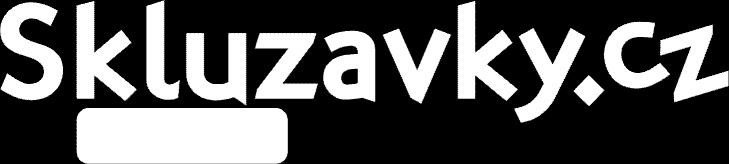 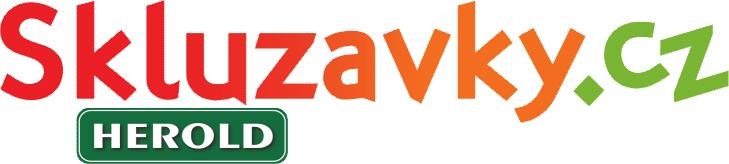 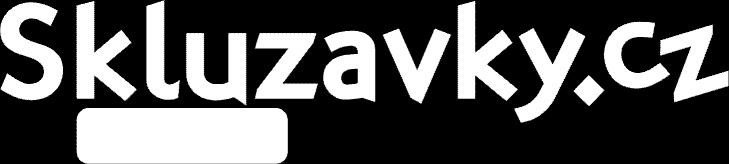 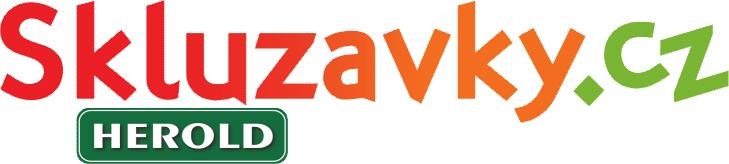 HEROLD - dětský svět a zahrada s.r.o.Čáslavská 229284 01 Kutná Hora 1IČ: 02851270DIČ: CZ02851270Nabídka č.:24NA00251Datum zápisu:16.4.2024Platno do:E-mail: info@skluzavky.cz http://www.skluzavky.czOdběratel:	IČ:	60461853 DIČ:Základní škola a mateřská škola Petra StrozzihZa invalidovnou 579/3186 00 PrahaTel.: Dodavatel:HEROLD - dětský svět a zahrada s.r.o.Čáslavská 229284 01 Kutná Hora 1IČ: 02851270DIČ: CZ02851270Nabídka č.:24NA00251Datum zápisu:16.4.2024Platno do:E-mail: info@skluzavky.cz http://www.skluzavky.czKonečný příjemce:	Označení dodávky	Množství	J.cena	Sleva	Cena %DPH	DPH	Kč Celkem	Označení dodávky	Množství	J.cena	Sleva	Cena %DPH	DPH	Kč Celkem	Označení dodávky	Množství	J.cena	Sleva	Cena %DPH	DPH	Kč CelkemPAVRAD:Pavouček		1 ks	47 300,00	47 300,00	21%	9 933,00	57 233,00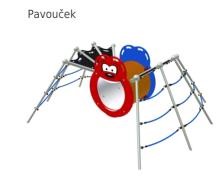 PAVRADM:Montáž herního prvku - Pavouček	1 ks	9 000,00	9 000,00	21%	1 890,00	10 890,00SMALL200:Monkey's pískoviště SMALL 2x2m, vč. kotvení, sítě, podložky,		1 ks	5 047,00	4 171,07	21%	875,93	5 047,00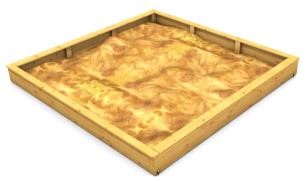 0004663:Síť na pískoviště - rašlová s gumolanoočkem 2 x 2 m, vč. podložky a uchytek	1 ks	0,00	0,00	21%	0,00	0,001002200R:Lanová pyramida Monkey's HEROLD 2200 A/B		1 ks	23 553,72	23 553,72	21%	4 946,28	28 500,00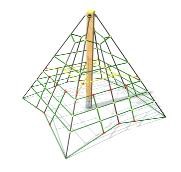 0030011R:Montáž - Lanová pyramida HEROLD 2200 A/B , včetně výjezdu montážního týmu	1 ks	5 289,26	5 289,26	21%	1 110,74	6 400,00PAVRAD:Pavouček		1 ks	47 300,00	47 300,00	21%	9 933,00	57 233,00PAVRADM:Montáž herního prvku - Pavouček	1 ks	9 000,00	9 000,00	21%	1 890,00	10 890,00SMALL200:Monkey's pískoviště SMALL 2x2m, vč. kotvení, sítě, podložky,		1 ks	5 047,00	4 171,07	21%	875,93	5 047,000004663:Síť na pískoviště - rašlová s gumolanoočkem 2 x 2 m, vč. podložky a uchytek	1 ks	0,00	0,00	21%	0,00	0,001002200R:Lanová pyramida Monkey's HEROLD 2200 A/B		1 ks	23 553,72	23 553,72	21%	4 946,28	28 500,000030011R:Montáž - Lanová pyramida HEROLD 2200 A/B , včetně výjezdu montážního týmu	1 ks	5 289,26	5 289,26	21%	1 110,74	6 400,00PAVRAD:Pavouček		1 ks	47 300,00	47 300,00	21%	9 933,00	57 233,00PAVRADM:Montáž herního prvku - Pavouček	1 ks	9 000,00	9 000,00	21%	1 890,00	10 890,00SMALL200:Monkey's pískoviště SMALL 2x2m, vč. kotvení, sítě, podložky,		1 ks	5 047,00	4 171,07	21%	875,93	5 047,000004663:Síť na pískoviště - rašlová s gumolanoočkem 2 x 2 m, vč. podložky a uchytek	1 ks	0,00	0,00	21%	0,00	0,001002200R:Lanová pyramida Monkey's HEROLD 2200 A/B		1 ks	23 553,72	23 553,72	21%	4 946,28	28 500,000030011R:Montáž - Lanová pyramida HEROLD 2200 A/B , včetně výjezdu montážního týmu	1 ks	5 289,26	5 289,26	21%	1 110,74	6 400,00	Součet položek	89 314,05	18 755,95	108 070,00	CELKEM K ÚHRADĚ	108 070,00	Součet položek	89 314,05	18 755,95	108 070,00	CELKEM K ÚHRADĚ	108 070,00	Součet položek	89 314,05	18 755,95	108 070,00	CELKEM K ÚHRADĚ	108 070,00Na hřiště je poskytnuta záruka v trvání 24 měsícůVšechny výrobky splňují normu ČSN EN 1176 : 2018 ed.2 pro veřejná hřištěCena montáže obsahuje sestavení a kompletace prvku. Přípravu pro kotvení a osazení na vybrané místo s následnou betonáží, pokud je vyžadována konstrukcí a typem produktu.Cena neobsahuje demontáž případných stávajících prvků nacházejících se v místě budoucí instalace a terénní práce spojené s vyrovnáním terénu a přípravou dopadových ploch.Příjezd na místo instalace, musí být široký min 3m a to max. 5m od místa instalace.Objednatel v případě potřeby, zajistí povolení ke stavbě (stavební povolení nebo ohlášku stavebních úprav), včetně vyjádření k místním inženýrským sítím.Ekonomický a informační systém POHODA Na hřiště je poskytnuta záruka v trvání 24 měsícůVšechny výrobky splňují normu ČSN EN 1176 : 2018 ed.2 pro veřejná hřištěCena montáže obsahuje sestavení a kompletace prvku. Přípravu pro kotvení a osazení na vybrané místo s následnou betonáží, pokud je vyžadována konstrukcí a typem produktu.Cena neobsahuje demontáž případných stávajících prvků nacházejících se v místě budoucí instalace a terénní práce spojené s vyrovnáním terénu a přípravou dopadových ploch.Příjezd na místo instalace, musí být široký min 3m a to max. 5m od místa instalace.Objednatel v případě potřeby, zajistí povolení ke stavbě (stavební povolení nebo ohlášku stavebních úprav), včetně vyjádření k místním inženýrským sítím.Ekonomický a informační systém POHODA Na hřiště je poskytnuta záruka v trvání 24 měsícůVšechny výrobky splňují normu ČSN EN 1176 : 2018 ed.2 pro veřejná hřištěCena montáže obsahuje sestavení a kompletace prvku. Přípravu pro kotvení a osazení na vybrané místo s následnou betonáží, pokud je vyžadována konstrukcí a typem produktu.Cena neobsahuje demontáž případných stávajících prvků nacházejících se v místě budoucí instalace a terénní práce spojené s vyrovnáním terénu a přípravou dopadových ploch.Příjezd na místo instalace, musí být široký min 3m a to max. 5m od místa instalace.Objednatel v případě potřeby, zajistí povolení ke stavbě (stavební povolení nebo ohlášku stavebních úprav), včetně vyjádření k místním inženýrským sítím.Ekonomický a informační systém POHODA 	Označení dodávky	Množství	J.cena	Sleva	Cena %DPH	DPH	Kč CelkemVystavil: Přemysl Urbanpremysl.urban@skluzavky.czEkonomický a informační systém Pohoda                                                                         Strana 2 dokladu 24NA00251